Mathematics Knowledge Organiser         Year 7 HT5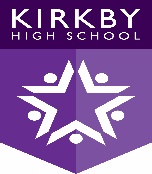 Constructing and measuring using Geometric notationDeveloping Geometric Reasoning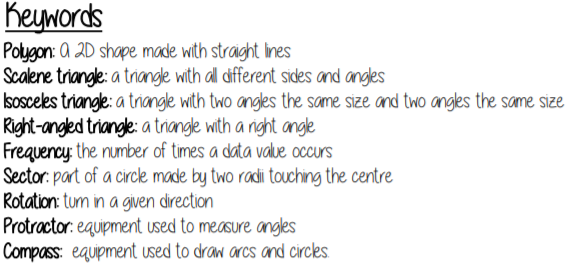 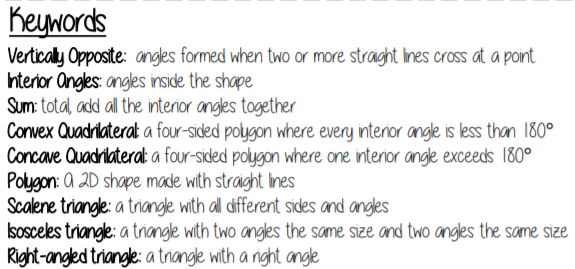 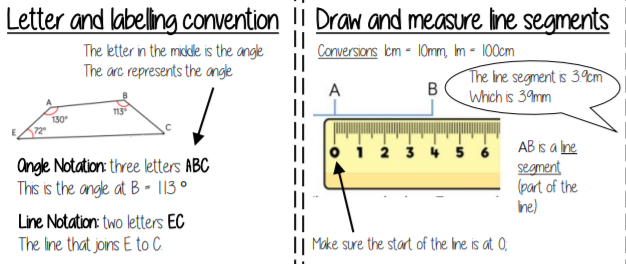 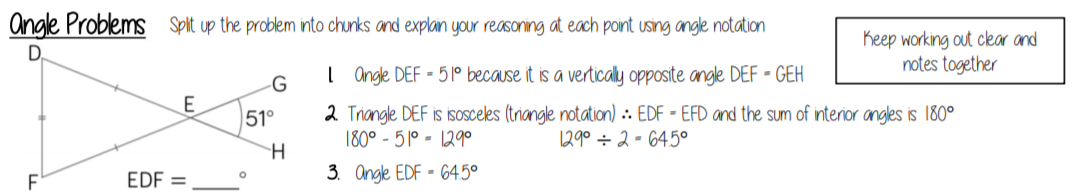 Calculate the size of the missing angle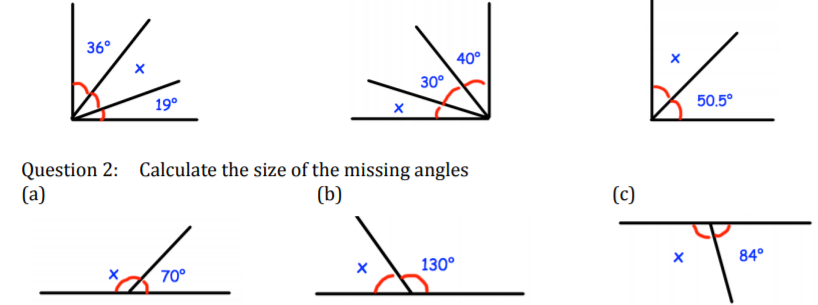 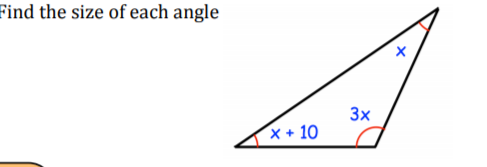 